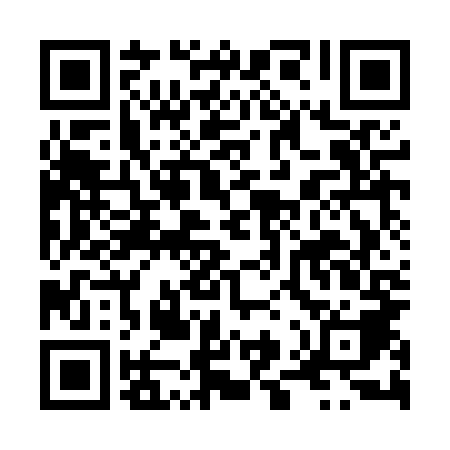 Ramadan times for Korolowka, PolandMon 11 Mar 2024 - Wed 10 Apr 2024High Latitude Method: Angle Based RulePrayer Calculation Method: Muslim World LeagueAsar Calculation Method: HanafiPrayer times provided by https://www.salahtimes.comDateDayFajrSuhurSunriseDhuhrAsrIftarMaghribIsha11Mon3:573:575:4811:363:295:245:247:1012Tue3:543:545:4611:363:305:265:267:1113Wed3:523:525:4411:353:325:285:287:1314Thu3:493:495:4211:353:335:305:307:1515Fri3:473:475:3911:353:345:315:317:1716Sat3:443:445:3711:343:365:335:337:1917Sun3:423:425:3511:343:375:355:357:2118Mon3:393:395:3311:343:395:365:367:2319Tue3:373:375:3011:343:405:385:387:2520Wed3:343:345:2811:333:415:405:407:2721Thu3:313:315:2611:333:435:415:417:2922Fri3:293:295:2311:333:445:435:437:3123Sat3:263:265:2111:323:455:455:457:3324Sun3:243:245:1911:323:475:475:477:3525Mon3:213:215:1611:323:485:485:487:3726Tue3:183:185:1411:323:495:505:507:3927Wed3:153:155:1211:313:505:525:527:4128Thu3:133:135:1011:313:525:535:537:4329Fri3:103:105:0711:313:535:555:557:4530Sat3:073:075:0511:303:545:575:577:4731Sun4:044:046:0312:304:566:586:588:491Mon4:024:026:0012:304:577:007:008:522Tue3:593:595:5812:294:587:027:028:543Wed3:563:565:5612:294:597:037:038:564Thu3:533:535:5412:295:007:057:058:585Fri3:503:505:5112:295:027:077:079:016Sat3:473:475:4912:285:037:087:089:037Sun3:443:445:4712:285:047:107:109:058Mon3:413:415:4512:285:057:127:129:079Tue3:383:385:4312:275:067:137:139:1010Wed3:353:355:4012:275:087:157:159:12